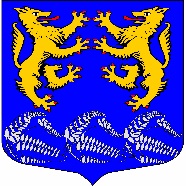 Муниципальное образование«ЛЕСКОЛОВСКОЕ СЕЛЬСКОЕ ПОСЕЛЕНИЕ»Всеволожского муниципального района Ленинградской областиАДМИНИСТРАЦИЯ П О С Т А Н О В Л Е Н И Е       23  марта 2020 г.                                                                          № 103дер.Верхние ОселькиОб утверждении Порядка реализации мероприятий, направленных на информирование населения о принимаемых органами местного самоуправления МО «Лесколовское сельское поселение» Всеволожского муниципального района Ленинградской области мерах в сфере жилищно-коммунального хозяйства и по вопросам развития общественного контроля в этой сфере.В соответствии с пунктом 9.8 части 1 статьи 14 Федерального закона от 21 июля 2007 года № 185-ФЗ «О фонде содействия реформированию жилищно-коммунального хозяйства», руководствуясь Уставом муниципального образования «Лесколовское сельское поселение»  Всеволожского муниципального района Ленинградской области, администрация муниципального образования Лесколовское сельское поселение ПОСТАНОВЛЯЕТ:1. Утвердить Порядок реализации мероприятий, направленных на информирование населения о принимаемых органами местного самоуправления муниципального образования «Лесколовское сельское поселение» Всеволожского муниципального района Ленинградской области мерах в сфере жилищно-коммунального хозяйства и по вопросам развития общественного контроля в этой сфере согласно приложению.2. Опубликовать постановление в газете «Лесколовские вести» и на официальном сайте администрации «лесколовское.рф».3. Постановление вступает в силу с момента его опубликования.4. Контроль за исполнением постановления оставляю за собой.Глава администрации                                                                                          А.А. СазоновСогласовано:Заместитель главы администрации______________________ Д.А. Румянцев«___» ______________ 2020 г.Главный специалист-юрист________________ А.Ф. Толмачев«___» ________________  2020 г.Порядок реализации мероприятий, направленных наинформирование населения о принимаемых органами местногосамоуправления муниципального образования «Лесколовское сельское поселение» Всеволожского муниципального района Ленинградской области мерах в сфере жилищно-коммунального хозяйства и повопросам развития общественного контроля в этой сфере1. Мероприятия, направленные на информирование населения, проживающего на территории муниципального образования «Лесколовское сельское поселение»  Всеволожского муниципального района Ленинградской области о принимаемых органами местного самоуправления муниципального образования «Лесколовское сельское поселение»  Всеволожского муниципального района Ленинградской области  (далее органы местного самоуправления района) мерах в сфере жилищно-коммунального хозяйства и по вопросам развития общественного контроля в этой сфере включают в себя:- доведение указанной информации до средств массовой информации и некоммерческих организаций, осуществляющих деятельность в жилищной и коммунальной сфере;- размещение указанной информации на сайте органов местного самоуправления района;- проведение регулярных встреч представителей органов местного самоуправления района с гражданами по различным вопросам жилищно-коммунального хозяйства;- проведение информационных курсов, семинаров по — тематике жилищно-коммунального хозяйства для председателей товариществ собственников жилья, председателей советов многоквартирных домов, собственников помещений, представителей общественности;- участие в региональных мероприятиях («круглых столах», совещаниях, конференциях) по вопросам развития системы общественного контроля в сфере жилищно-коммунального хозяйства.2. Информирование средств массовой информации, некоммерческих организаций, осуществляющих деятельность в жилищной и коммунальной сфере на территории муниципального образования «Лесколовское сельское поселение» Всеволожского муниципального района Ленинградской области, о принимаемых органами местного самоуправления района мерах в сфере жилищно-коммунального хозяйства и по вопросам развития общественного контроля в этой сфере осуществляется в следующем порядке:2.1. Информирование производится посредством рассылки развернутых информационных релизов. 2.2. Информирование производится не реже одного раза в месяц.2.3. Информирование производится через:2.3.1. Средства массовой информации муниципального образования «Лесколовское сельское поселение» Всеволожского муниципального района Ленинградской области:печатное издание: - печатное издание: газета «Лесколовские вести».2.4. Ответственным за взаимодействие со средствами массовой информации и некоммерческими организации является администрация муниципального образования «Лесколовское сельское поселение» Всеволожского муниципального района Ленинградской области в лице главы администрации муниципального образования «Лесколовское сельское поселение» Всеволожского муниципального района Ленинградской области.3. Размещение на сайте органа местного самоуправления информации о принимаемых органами государственной власти и органами местного самоуправления района мерах в сфере жилищно-коммунального хозяйства и по вопросам развития общественного контроля в этой сфере осуществляется в следующем порядке:3.1. Информация размещается на официальном сайте Администрации муниципального образования «Лесколовское сельское поселение» Всеволожского муниципального района Ленинградской области: «лесколовское.рф»3.2. На сайте в сети Интернет, указанном в п. 3.1. Порядка, размещаются:- основные нормативные правовые акты органов государственной власти Российской Федерации, органов государственной власти Ленинградской области, органов местного самоуправления муниципального образования «Лесколовское сельское поселение» Всеволожского муниципального района Ленинградской области по вопросам жилищно-коммунального хозяйства;- разъяснения специалистов об общественно-значимых изменениях в законодательстве;- сведения о результатах осуществления жилищного надзора и муниципального контроля за деятельностью управляющих организаций и товариществ собственников жилья, в том числе о выполнении ими установленных требований по раскрытию информации;- контактная информация министерства энергетики и жилищно-коммунального хозяйства Ленинградской области, Управления Роспотребнадзора по Ленинградской области, общественных приемных органов власти Ленинградской области и органов исполнительной и представительной власти Всеволожского муниципального района Ленинградской области, прокуратуры Всеволожского района Ленинградской области, Администрации муниципального образования «Лесколовское сельское поселение»  Всеволожского муниципального района Ленинградской области. 3.3. Информация на сайте в сети Интернет, указанном в п. 3.1. Порядка, обновляется не реже одного раза в месяц.3.4. Ответственным лицом за размещение и обновление информации на сайте в сети Интернет, указанном в п. 3.1. Порядка, является специалист Администрации муниципального образования «Лесколовское сельское поселение» Всеволожского муниципального района Ленинградской области.4. Регулярные встречи представителей органов местного самоуправления муниципального образования «Лесколовское сельское поселение» Всеволожского муниципального района Ленинградской области с гражданами по различным вопросам жилищно-коммунального хозяйства проводятся в следующем порядке:4.1. Прием граждан проводится в здании Администрации муниципального образования «Лесколовское сельское поселение» Всеволожского муниципального района Ленинградской области по адресу: Ленинградская область, Всеволожский район, дер. Верхние Осельки, ул. Ленинградская, д. 32 с 9: 00 часов до17: 00 часов.4.2. Ответственным за проведение встреч с гражданами по вопросам ЖКХ является Заместитель главы Администрации муниципального образования «Лесколовское сельское поселение» Всеволожского муниципального района Ленинградской области.5. Информационные курсы, семинары по тематике жилищно-коммунального хозяйства для председателей товариществ собственников жилья, председателей советов многоквартирных домов, собственников помещений, представителей общественности проводятся в следующем порядке:5.1. Местом проведения курсов, семинаров является здание Администрации муниципального образования «Лесколовское сельское поселение» Всеволожского муниципального района Ленинградской области по адресу: Ленинградская область, Всеволожский район, дер. Верхние Осельки , ул. Ленинградская, д. 32.5.2. Ответственным за организацию и проведение мероприятий является Заместитель главы Администрации муниципального образования «Лесколовское сельское поселение» Всеволожского муниципального района Ленинградской области 5.3. Периодичность проведения мероприятий:1 раз в месяц - для председателей советов многоквартирных домов, для представителей общественности, для председателей товариществ собственников жилья и для сотрудников управляющих организаций.5.4. Информация о тематике информационных курсов, семинаров, а также о времени и месте их проведения размещается в средствах массовой информации, указанных в п. 2.3.1 Порядка, и в сети Интернет на сайте, указанном в п. 3.1. Порядка, в срок не менее чем за 10 (десять) рабочих дней до даты их проведения.5.5. Рекомендуемая тематика мероприятий представлена в таблице 1.6. Участие в региональных мероприятиях («круглые столы», конференции, форумы, совещания) по вопросам развития системы общественного контроля в сфере жилищно-коммунального хозяйства осуществляется в следующем порядке:6.1. Ответственным за участие в региональных мероприятиях и (или) за направление представителя (представителей) Администрации муниципального образования «Лесколовское сельское поселение» Всеволожского муниципального района Ленинградской области для участия в региональных мероприятиях является глава Администрации муниципального образования «Лесколовское сельское поселение» Всеволожского муниципального района Ленинградской области.6.2. При необходимости лицо, указанное в п. 6.1. Порядка, передает приглашение представителям некоммерческих организаций. 6.3. Представители Администрации муниципального образования «Лесколовское сельское поселение»  Всеволожского муниципального района Ленинградской области, принявшие участие в региональных мероприятиях, обязаны ознакомить с полученной на мероприятиях информацией участников курсов, семинаров.Таблица 1 Приложение к постановлению от 23.03.2020 года № 103№ п/пВид мероприятийТематика мероприятийПродолжи-тельность1.Курсы - Об изменениях в жилищном законодательстве - О создании региональной системы по обращению с ТКО. - Об изменениях в региональной программе капитального ремонта многоквартирных домов2 часа1 час2 часа2.Семнары - О создании региональной системы по обращению с ТКО. Деятельность регионального оператора АО «Управляющая компания по обращению с отходами Ленинградской области».- Об изменениях в региональной программе капитального ремонта многоквартирных домов- Об изменениях в жилищном законодательстве1 час1 час2 часа